Фото №20/1.Санитарно-гигиенические помещения.Вход в санитарно – гигиеническую комнату.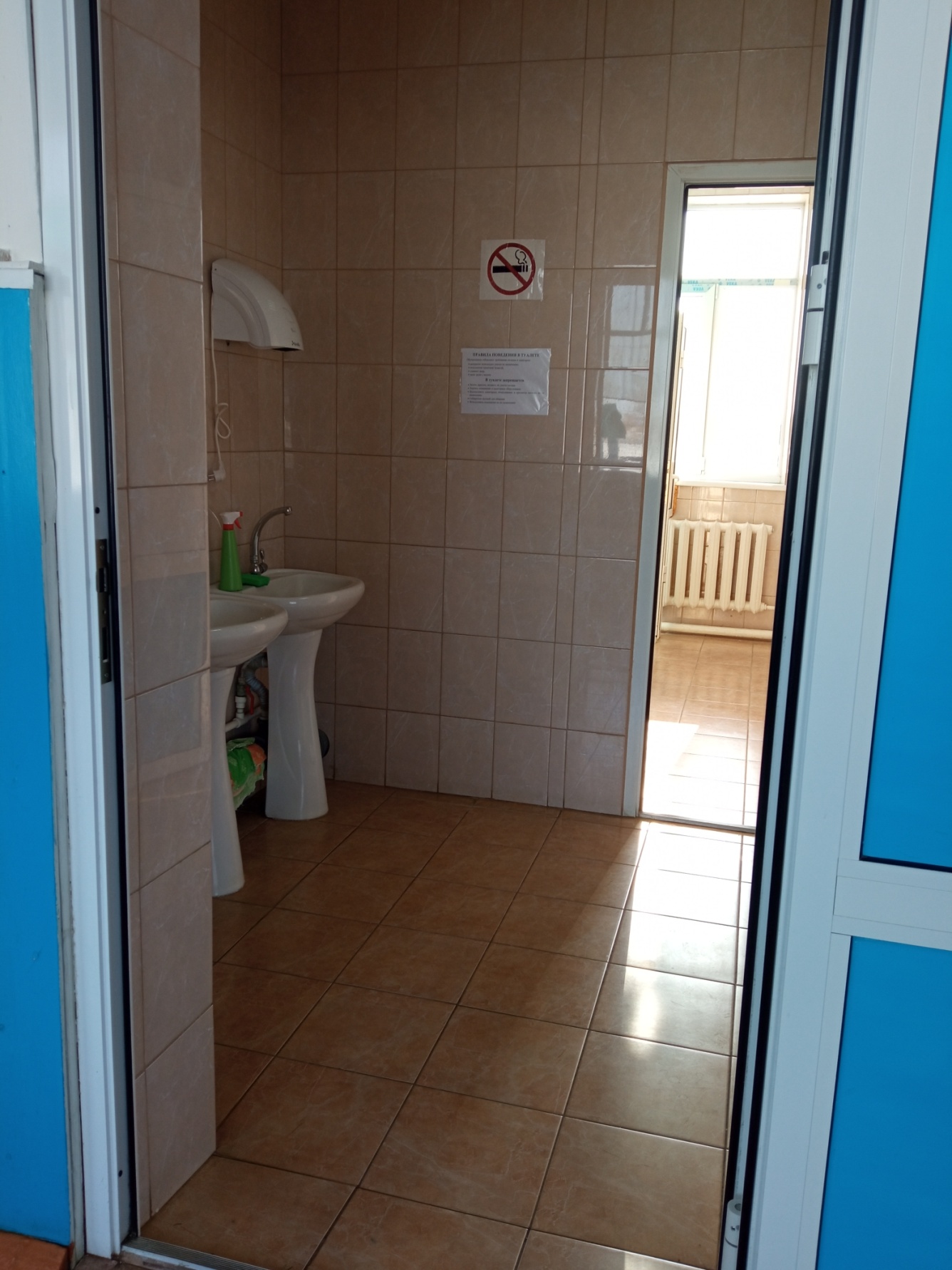 